Scout Uniform Badge Positions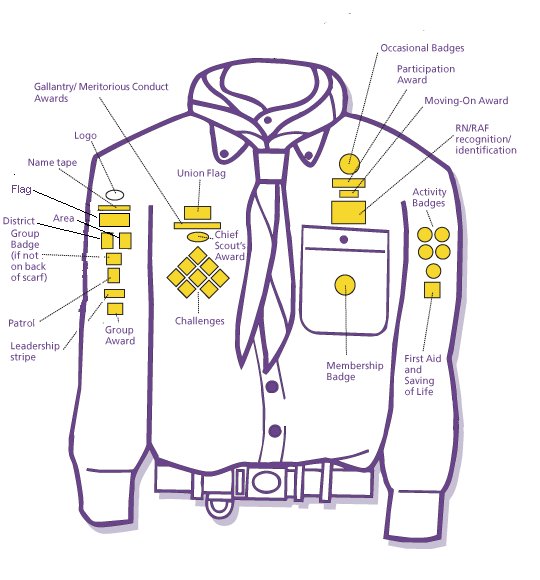 